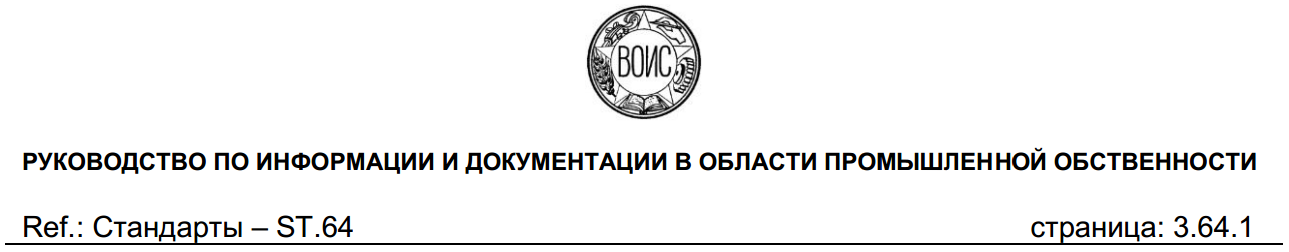 СТАНДАРТ ST.64РЕКОМЕНДУЕМЫЕ ПОИСКОВЫЕ ФАЙЛЫ ДЛЯ ПОИСКА ТОВАРНЫХ ЗНАКОВРекомендации одобрены Исполнительным Координационным Комитетом ПКИПС на его девятнадцатой сессии 24 мая 1996г. ВВЕДЕНИЕ 1. Целью данных рекомендаций является предоставление руководства ведомствам по промышленной собственности, которые предполагают начать проведение поиска по товарным знакам или пересмотреть массив файлов поиска, которые используются в настоящий момент. 2. Данные рекомендации предоставляют перечень файлов поиска, необходимых для поиска по товарным знакам, принимая во внимание недавнюю глобализацию в торговле товарами и услугами, с целью улучшения доступа к информации о товарных знаках и тем самым приводя к уровню результатов поиска высокими по качеству и эффективности. 3. Данные рекомендации не предполагают изменения или гармонизации соответствующих положений существующих законов о товарных знаках, но разработаны с тем, чтобы привести в соответствие большинство различных требований, предъявляемых при регистрации товарного знака, изложенных в действующих в настоящее время законах о товарных знаках во многих странах. Данные рекомендации, однако, предполагают, что страна, ведомство по промышленной собственности которой упоминается в параграфе 1 выше, является участником Парижской Конвенции по защите промышленной собственности.  ОПРЕДЕЛЕНИЕ 4. Для целей данного стандарта, выражение: (i) «товарный знак» следует понимать как включающее и товарные знаки, и знаки обслуживания, а также коллективные знаки, сертификационные знаки и гарантийные знаки; (ii) «Бюллетень по товарным знакам» означает официальное издание в отношении товарных знаков, опубликованных в соответствии с требованиями национального или регионального законодательства или международных конвенций по промышленной собственности; (iii) «географические указания» следует понимать как включающие наименование мест происхождения. РЕКОМЕНДАЦИИ 5. Рекомендуется ведомствам по промышленной собственности иметь и поддерживать в актуальном состоянии следующие файлы для поиска по товарным знакам: 
(a) Файлы товарных знаков, зарегистрированных ведомством по промышленной собственности, если действующее законодательство предусматривает отказ или аннулирование регистрации товарного знака, тождественного или сходного товарному знаку, дата регистрации которого предшествует дате подачи или, где применяется, дате приоритета более позднего товарного знака в отношении однородных товаров и услуг; (b) Файлы заявок на товарные знаки, поданные в ведомство по промышленной собственности, если действующее законодательство предусматривает отказ или аннулирование регистрации товарного знака, тождественного или сходного товарному знаку, дата регистрации которого предшествует дате подачи или, где применяется, дате приоритета более позднего товарного знака в отношении однородных товаров и услуг; (c) Файлы заявок на товарные знаки или зарегистрированные товарные знаки в соответствии с региональным соглашением, если страна является участником упомянутого соглашения, чтобы объем регистраций и поданных заявок в соответствии с региональным соглашением учитывался в соответствии с действующим законодательством; (d) Файлы международных регистраций знаков в соответствии с Мадридской системой регистрации товарных знаков и Протоколом к Мадридской системе регистрации товарных знаков, если страной было достигнуто такое соглашение; (e) Перечень признаков, защищѐнных в соответствии со Статьѐй 6 ter Парижской конвенции; (f) Подготовленный компетентным органом перечень гербов, флагов, эмблем, за исключением тех, которые защищены в соответствии со Статьѐй 6 ter Парижской конвенции, если действующее законодательство предусматривает отказ или аннулирование регистрации товарного знака, если он содержит такие признаки. (g) Перечень географических указаний, которые защищѐны в соответствии с двусторонним или региональным соглашением в отношении защиты географических указаний, если страна участвует в упомянутом соглашении или действующее законодательство предусматривает отказ или аннулирование регистрации товарного знака, который является тождественным или сходным таким указаниям; (h) Перечень наименований мест происхождения, зарегистрированных в соответствии с Лиссабонским соглашением об охране наименований мест происхождения, и их международной регистрации, если страна является участником упомянутого соглашения или действующее законодательство предусматривает отказ или аннулирование регистрации товарного знака, который является тождественным или сходным таким наименованиям; (i) Перечень международных непатентованных названий (INN) для лекарственных веществ, опубликованных Международной организацией здравоохранения (WHO), если действующее законодательство предусматривает отказ или аннулирование регистрации товарного знака, который является тождественным или сходным таким названиям; (j) Перечень Общих названий для пестицидов и других агрохимикатов, опубликованных Международной организацией по стандартизации (ISO), если действующее законодательство предусматривает отказ или аннулирование регистрации товарного знака, который является тождественным или сходным таким названиям; (k) Перечень названий сортов растений, зарегистрированных в стране, если действующее законодательство предусматривает отказ или аннулирование регистрации товарного знака, который является тождественным или сходным названию сорта растений, зарегистрированным компетентным органом страны; 
(l) Перечень персональных имѐн, компаний и учреждений, опубликованный компетентными органами или организациями страны (например, реестр коммерческих фирм и телефонный справочник), если действующее законодательство предусматривает отказ или аннулирование регистрации товарного знака, который относится к имени или фамилии определенного частного лица, компании или учреждения без их согласия, (m) Основные ссылки (энциклопедии, словари, технические справочники, журналы и другие подобные публикации), если действующее законодательство предусматривает отказ или аннулирование регистрации товарного знака, тождественного или сходного с общеизвестным наименованием, географическим указанием и т.п. 6. В случае, если на основании Статьи 6bis Парижской конвенции, страна действует в соответствии со своим национальным законодательством, рекомендуется, для защиты общеизвестных товарных знаков, ведомству по промышленной собственности иметь и поддерживать в актуальном состоянии все поисковые файлы, относящиеся к параграфу 5(d) выше, даже если условие в упомянутом параграфе не относится к стране. 7. Рекомендуется, что для эффективного поиска ведомство по промышленной собственности должно иметь и, насколько возможно, постоянно обновлять вышеупомянутые файлы поиска в автоматизированной системе или на машиночитаемом носителе. ПРИМЕЧАНИЯ 
8. Следует отметить, что для облегчения поиска был бы полезен онлайн доступ к некоторым коммерческим базам данных и/или ограниченный доступ к коммерческим продуктам на CD-ROM. 9. Следует отметить, что Международное Бюро выпускает диски ROMARIN, которые содержат информацию, относящуюся к параграфам 5(d) и (h) совместно с Ниццкой и Венской классификациями, и диски «Статья 6ter (Парижская конвенция)», которые содержат информацию, относящуюся к параграфу 5(e). 10. Для заказа и уточнения деталей публикаций, относящихся к параграфу 5(i), целесообразно послать запрос по следующему адресу: World Health Organization (WHO) 20 avenue Appia 1211 Geneva, Switzerland (Tel: + 41 22 791.21.11; Fax: + 41 22 791.07.46) 11. Для заказа и уточнения деталей публикаций, относящихся к параграфу 5(j), целесообразно послать запрос по следующему адресу: Secretariat of ISO/TC 81 BSI, Mr. M.R. Bell 2 Park Street London W1A 2BS, United Kingdom (Tel: + 44 171.629.90.00; Fax: + 44 171 629.05.06) 12. Для заказа и уточнения деталей публикаций, относящихся к параграфу 9, целесообразно послать запрос по следующему адресу: World Intellectual Property Organization 34, chemin des Colombettes, 1211 Geneva 20, Switzerland (Tel: + 41 22 730.91.44; Fax: + 41 22 734.14.46) [Конец стандарта]